АДМИНИСТРАЦИЯТАЛОВСКОГО СЕЛЬСКОГО ПОСЕЛЕНИЯКАМЫШИНСКОГО МУНИЦИПАЛЬНОГО РАЙОНА ВОЛГОГРАДСКОЙ ОБЛАСТИ 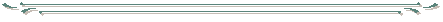 ПОСТАНОВЛЕНИЕ18.06.2019 г.                                                       № 32-пВ целях реализации статьи 18 Федерального закона от 24 июля 2007г. № 209- ФЗ «О развитии малого и среднего предпринимательства в Российской Федерации», руководствуясь Уставом Таловского сельского поселения, ПОСТАНОВЛЯЮ:1.Внести в  Перечень муниципального имущества для субъектов малого и среднего предпринимательства поселения, в целях предоставления муниципального имущества во владение и (или) в пользование на долгосрочной основе субъектам малого и среднего предпринимательства и организациям, образующим инфраструктуру поддержки субъектов малого и среднего предпринимательства утвержденный постановлением администрации Таловского сельского поселения от 19.10.2018 № 87-п «Об утверждении перечня муниципального имущества для субъектов малого и среднего предпринимательства поселения (далее – Перечень) – следующие изменения и дополнения.1.1. Изложить  Перечень в новой редакции согласно приложению к настоящему постановлению.2.Настоящее постановление подлежит официальному опубликованию (обнародованию) и размещению в сети Интернет на официальном сайте:  http://adm-talovka.ru/3. Контроль над исполнением настоящего постановления оставляю за собой.И/о главы Таловского сельского поселения	И.С. ГорюноваКамышинского муниципального районаВолгоградской областиПриложение    к постановлению  администрации Таловского сельского поселения от 18.06.2019 года № 32-пПереченьмуниципального имущества для субъектов малого и среднего предпринимательства поселения, в целях предоставления муниципального имущества во владение и (или) в пользование на долгосрочной основе субъектам малого и среднего предпринимательства и организациям, образующим инфраструктуру поддержки субъектов малого и среднего предпринимательстваО внесении изменений и дополнений Перечень муниципального имущества для субъектов малого и среднего предпринимательства поселения, в целях предоставления муниципального имущества во владение и (или) в пользование на долгосрочной основе субъектам малого и среднего предпринимательства и организациям, образующим инфраструктуру поддержки субъектов малого и среднего предпринимательства, утвержденный постановлением администрации Таловского сельского поселения от 19.10.2018 № 87-п№ п/пАдрес объектаВид объекта недвижимого имуществаКадастровый (условный номер)Площадь земельного участка (кв.м); разрешенное использование земельного участкаНаименование объекта учета1Волгоградская область, Камышинский район,            с. Таловка,                                  примерно в 10,0 км. от селаземельный участок34:10:000000:2615850170земельный участок2Волгоградская область, Камышинский район,            с. Таловка,                                  примерно в 12,5 км. от селаземельный участок34:10:000000:26161417667земельный участок3Волгоградская область, Камышинский район,            с. Таловка,                                  примерно в 10,5 км. от селаземельный участок34:10:000000:2614997207земельный участок4Волгоградская область, Камышинский район,            с. Таловка,                                  примерно в 11,0 км. от селаземельный участок34:10:000000:2617298346земельный участок5Волгоградская область, Камышинский район,            с. Таловка,                                  примерно в 12,0 км. от селаземельный участок34:10:000000:2619360452земельный участок